Publicado en  el 14/03/2017 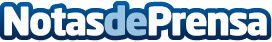 Santander y Málaga, conectadas por Ryanair todo el añoAsí lo ha explicado el Gobierno de Cantabria, que ha logrado alcanzar un acuerdo con la aerolínea Ryanair para que la ruta entre los aeropuertos de Málaga y Seve-Ballesteros Santander esté operativa y cuente con dos o más vuelos a la semanaDatos de contacto:Nota de prensa publicada en: https://www.notasdeprensa.es/santander-y-malaga-conectadas-por-ryanair-todo_1 Categorias: Andalucia Cantabria http://www.notasdeprensa.es